Мастер-класс «ТЕХНИКА ВЫПОЛНЕНИЯ АППЛИКАЦИИ»Дьяченко Е.Ю., учитель начальных классовВ рамках данного мастер-класса рассматриваются элементы работы курса «Оригами и аппликация» в рамках внеурочной деятельности обучаемых 1 класса.Цель: показать, как курс «Оригами и аппликация» способствует развитию умственных и творческих способностей детей, а также сенсорного восприятия окружающего мира.Задачи: — образовательные: научить детей работе с шаблонами при выполнении аппликации;— развивающие: развить внимание, мелкую моторику пальцев при вырезании различных деталей аппликации, коммуникативные умения;— воспитательные: научить работать в группе, прививать вкус посредством выбора гармоничной цветовой гаммы и т.д.В переводе с латинского аппликация значит прикладывание. Это изобразительная техника, основанная на вырезании, наложении деталей на фон, закрепление на нём с помощью различных клеев, нитей. Аппликация связана с познавательной деятельностью, и огромное влияние оказывает на развитие умственных и творческих способностей детей. Классификация аппликации: по форме: объемная; плоская; по цвету: одноцветная; многоцветная; по тематике: предметная; сюжетная; декоративная.В современной аппликации используются всевозможные материалы, подчас самые неожиданные: различная бумага, ткани, береста, нитки, мех, соломка, высушенные растения, дерево и другие природные материалы.Аппликация родилась очень давно. Она появилась как способ украшения одежды и обуви, домашней утвари и орудий труда, интерьера своего жилища.Возможно, первым толчком к появлению аппликации явилась необходимость сшивать шкуры для одежды, и первый стежок подсказал человеку, что им можно не только соединять детали одежды, но и украсить ее. Позже стали использовать кусочки кожи, меха, войлока других оттенков и цветов для украшения одежды. Детали, выкроенные из этих материалов, стали прикреплять к одежде. Так появилась аппликация.Сюжетом становились животные, птицы, сами люди, фантастические чудовища, красивые цветы и растения, сцены охоты и повседневной жизни.С изобретением бумаги в моду входят бумажные аппликации-силуэты, которые вырезались из темной бумаги. Плоские профильные силуэты были популярны как у знатных, так и бедных людей. Силуэтные изображения стали предметом искусства, из бумаги вырезались целые сценки-иллюстрации, батальные и бытовые сюжеты.Объемные аппликации с насекомыми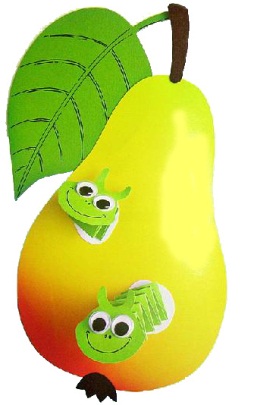 Материалы: цветной картон, двусторонняя цветная бумага, клей, ножницы, пластинка из под таблеток и пара горошинок перца для глазок (можно воспользоваться и глазками из наборов для творчества).Как делать аппликацию "гусеницы в груше":1. Обводим детали по шаблону.2. Детали аппликации можно вырезать из цветной бумаги. 3. На грушу наклеиваются листик и белые кружочки (дырочки от гусениц). 4. Тело гусеницы складываем из полоски бумаги в технике “змейка”. 5. Наклеиваем на тело мордочку с глазами и приклеиваем всю гусеницу к груше.Аппликация готова! В ходе занятия поставленные задачи были решены, что способствовало достижению цели на данном этапе изучения материала.ИСПОЛЬЗОВАННАЯ ЛИТЕРАТУРА:Энциклопедический словарь юного художника / Сост. Н. И. Платонова, В. Д. Синюков — М.: Педагогика, 2010.